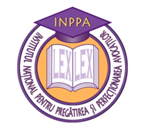 UNIUNEA NAŢIONALĂ A BAROURILOR DIN ROMÂNIAInstitutul Naţional Pentru Pregătirea şi Perfecţionarea AvocaţilorBucureşti, Str. Vulturilor nr. 23, sector 3, Tel: + 4021/320.03.08; Fax: + 4021/330.12.97 www.inppa.ro  email: office@inppa.roEXAMENUL DE ABSOLVIRE A INPPASESIUNEA NOIEMBRIE 2018Comisia Naţională de ExamenPROCES VERBALprivind soluţionarea contestaţiilor la baremul de evaluare şi notare, formulate de candidaţii care s-au prezentat la proba de examen din data de 25 noiembrie 2018	În conformitate cu prevederile art. 12 alin. (1) din Regulamentul examenului de absolvire a INPPA,COMISIA NAŢIONALĂ DE EXAMEN,	Analizând contestaţiile la formularea subiectelor şi stabilirea baremului de evaluare şi notare la proba de examen din data de 25 noiembrie 2018, precum şi opiniile formulate de membrii Comisiei de soluționare a contestațiilor la barem, CONSTATĂ ŞI DISPUNE URMĂTOARELE:I. La disciplina Organizarea și exercitarea profesiei de avocat, se resping toate contestaţiile, ca nefondate. II. La disciplina Drept civil, se resping toate contestaţiile, ca nefondate.III. La disciplina Drept procesual civil, se resping toate contestaţiile, ca nefondateIV. La disciplina Drept penal, se resping toate contestaţiile ca nefondate.V. La disciplina Drept procesual penal, se resping toate contestaţiile, ca nefondate.*Se dispune corectarea lucrărilor în baza baremului, astfel cum acesta a fost publicat pe site-ul I.N.P.P.A. la 25 noiembrie 2018.P R E Ş E D I N T E,Av. dr. Traian Briciu